Lewa półkula mózgu- językowe centrum dowodzenia!Mózg składa się z dwóch półkul: lewej – językowej oraz prawej – niejęzykowej. I chociaż jest to stwierdzenie bardzo uogólnione, a dodać należy, że półkule te ściśle ze sobą współpracują i nie działają w izolacji, to w terapii logopedycznej najbardziej interesuje nas lewa półkula, która odpowiada za odbiór i tworzenie języka, czyli mowę. Jednym słowem  jest dominująca dla funkcji mowy.Lewa półkula:analizuje bodźce krok po kroku, sekwencyjniezauważa szczegóły: znaki diakrytyczne w literach, kropki, kreski, odróżnia litery podobne do siebieodpowiada za myślenie logiczne i analityczneodbiera i przetwarza czas i pojęcia z nim związaneodpowiada za umiejętność cichego czytaniarozpoznaje rymyodbiera, analizuje i przetwarza dźwięki mowyKażde dziecko, które ma jakiekolwiek problemy językowe, musi ćwiczyć lewą półkulę. To baza do wszelkich dalszych ćwiczeń, jakie obejmują terapię logopedyczną. Bo wszystko zaczyna się w głowie.Ćwiczeniami wspierającymi pracę lewej półkuli mózgu są:sekwencje szeregikategoryzacjePrzy tych ćwiczeniach zostają uaktywnione m.in. takie funkcje jak: stymulacja lewej półkuli, motoryka mała, gest wskazywania palcem, wspólne pole uwagi, analiza i synteza wzrokowa, funkcje słuchowe, operacje myślowe, grafomotoryka, koordynacja wzrokowo-ruchowa.SEKWENCJE „Sekwencje, to ciąg znaków, elementów, czynności ułożonych i kontynuowanych według określonej reguły”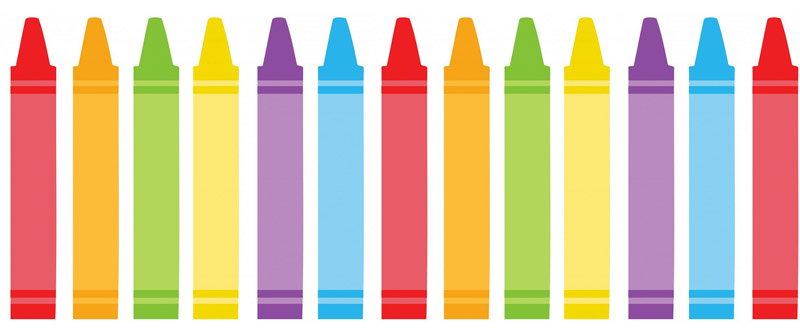 Umiejętność myślenia w określony powtarzalnością sposób umożliwia nam rozwój językowy, dostrzeganie elementów wyrazu, zdania, wypowiedzi i ułożenie ich w odpowiedniej kolejności. Sekwencje pozwalają dostrzegać relacje czasowe (wczoraj-dziś-jutro), przyczyny i skutki zdarzeń, mają wpływ na to w jaki sposób odbieramy i interpretujemy rzeczywistość. Dlatego warto je ćwiczyć nie tylko z dziećmi z problemami komunikacyjnymi, ale z każdym w każdym wieku.Literatura: https://logopatka.pl/sekwencje-wazne-cwiczenia-lewopolkulowe/https://logopedarybka.pl/jak-cwiczyc-lewa-polkule-przyklady-cwiczen-oraz-polecane-pomoce/https://loogomowa.pl/logopedia-kreatywna-cz-i-sekwencje-i-ukladanki-lewopolkulowe/